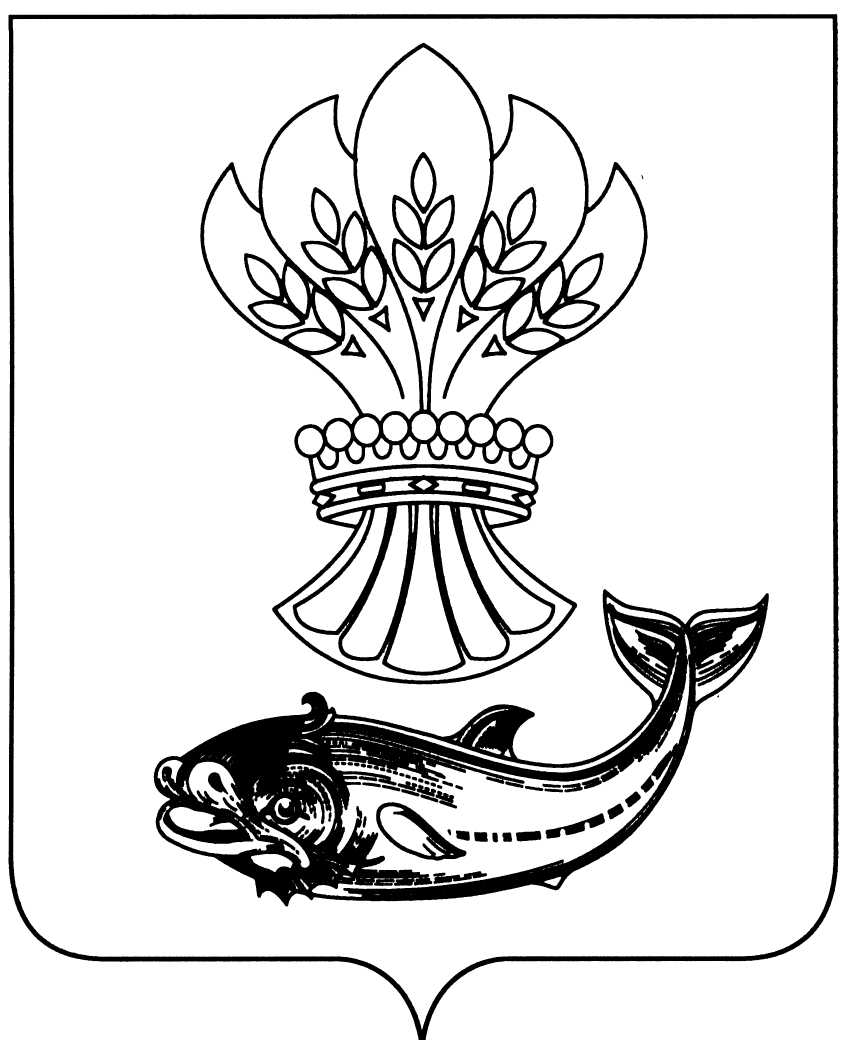 АДМИНИСТРАЦИЯПАНИНСКОГО МУНИЦИПАЛЬНОГО РАЙОНАВОРОНЕЖСКОЙ ОБЛАСТИП О С Т А Н О В Л Е Н И Еот 22.10.2021 № 379р.п. ПаниноВ соответствии с Федеральным законом от 21.12.1994 № 68-ФЗ «О защите населения и территорий от чрезвычайных ситуаций природного и техногенного характера», Указом Президента Российской Федерации от 11.05.2020 № 316 «Об определении порядка продления действия мер по обеспечению санитарно-эпидемиологического благополучия населения в субъектах Российской Федерации в связи с распространением новой коронавирусной инфекции (COVID-19)», Указом Президента Российской Федерации «Об установлении на территории Российской Федерации нерабочих дней в октябре - ноябре 2021 г.», указом губернатора Воронежской области от 20.03.2020 № 113-у «О введении в Воронежской области режима повышенной готовности для органов управления и сил Воронежской территориальной подсистемы единой государственной системы предупреждения и ликвидации чрезвычайных ситуаций», указом губернатора Воронежской области от 22.10.2021 № 183-у «О внесении изменений в указ губернатора Воронежской области от 13.05.2020 № 184-у» администрация Панинского муниципального района Воронежской области п о с т а н о в л я е т:1. Внести в постановление администрации Панинского муниципального района Воронежской области от 13.05.2020 № 177-п «О продлении действия мер по обеспечению санитарно-эпидемиологического благополучия населения в Панинском муниципальном районе Воронежской области в связи с распространением новой коронавирусной инфекции (COVID-19)» (в редакции постановлений администрации Панинского муниципального района Воронежской области от 20.05.2020 № 192, от 22.05.2020 № 202, от 03.06.2020 № 211, от 11.06.2020 № 227, от 19.06.2020 № 249, от 26.06.2020 № 254, от 30.06.2020 № 258, от 03.07.2020 № 261, от 07.07.2020 № 265, от 10.07.2020 № 283, от 16.07.2020 № 300, от 23.07.2020 № 311, от 03.08.2020 № 319, от 14.08.2020 № 344, от 28.08.2020 № 359, от 07.09.2020 № 371, от 21.09.2020 № 390, от 25.09.2020 № 403, от 09.10.2020 № 428, от 23.10.2020 № 452, от 06.11.2020 № 476, от 25.11.2020 № 494, от 26.11.2020 № 495, от 04.12.2020 № 517, от 26.12.2020 № 547, от 29.01.2021 № 23, от 12.02.2021 № 50, от 26.02.2021 № 60, от 04.03.2021 № 69, от 25.05.2021 № 183, от 22.06.2021 № 221, от 30.06.2021 № 241, от 13.07.2021 № 258, от 20.08.2021 № 299, от 08.10.2021 № 349, от 12.10.2021 № 350, от 13.10.2021 № 356) изменения, дополнив его пунктами 14 1 - 14 6 следующего содержания:«14 1. В соответствии с Указом Президента Российской Федерации от 20.10.2021 № 595 «Об установлении на территории Российской Федерациинерабочих дней в октябре - ноябре 2021 г.», определяющим нерабочие дни с 30 октября по 7 ноября 2021 г., указом губернатора Воронежской области от 22.10.2021 № 183-у «О внесении изменений в указ губернатора Воронежской области от 13.05.2020 № 184-у» установить в Панинском муниципальном районе Воронежской области с 25 октября по 29 октября 2021 г. включительно дополнительные нерабочие дни с сохранением за работниками заработной платы.14 2. Приостановить с 25 октября по 7 ноября 2021 г. включительно на территории Панинского муниципального района Воронежской области:а) деятельность объектов розничной торговли (в том числе функционирующих на территории торгово-развлекательных и торговых центров, торговых комплексов, супермаркетов (универсамов), универмагов, гипермаркетов, магазинов-складов, аутлет-центров, моллов, ярмарок, рынков), за исключением следующих организаций и индивидуальных предпринимателей (далее также - организации):- аптечных организаций;- организаций, обеспечивающих население продуктами питания;- организаций, осуществляющих торговлю средствами связи и заключающих договоры на оказание услуг связи и реализацию этих услуг (оплата, подключение);- организаций, осуществляющих продажу товаров дистанционным способом (пунктов выдачи) через отдельный вход с улицы, а также с условием доставки;б) деятельность ночных клубов (дискотек) и иных развлекательных и досуговых заведений;в) деятельность салонов красоты, косметических салонов, спа-салонов, массажных салонов, соляриев, бань, саун и иных объектов, в которых оказываются подобные услуги;г) деятельность организаций общественного питания, за исключением:- обслуживания навынос без посещения гражданами помещений, а также доставки заказов;- обслуживания навынос организациями общественного питания, функционирующими на территории торгово-развлекательных и торговых центров, торговых комплексов, супермаркетов (универсамов), универмагов, гипермаркетов, магазинов-складов, аутлет-центров, моллов, при условии наличия входа с улицы и без посещения гражданами помещений;- оказания услуг общественного питания в помещениях организаций для работников данных организаций;- деятельности предприятий питания в гостиницах для проживающих;- оказания услуг общественного питания на территориях аэропортов, железнодорожных вокзалов и железнодорожных станций, автовокзалов, автостанций, на объектах дорожного сервиса, расположенных за пределами населенных пунктов;д) прием в ветеринарных клиниках, ветеринарных лечебницах, ветеринарных участках, за исключением оказания ветеринарной помощи животному, находящемуся в опасном для жизни или здоровья состоянии;е) деятельность организаций, предоставляющих финансовые услуги, за исключением финансовых услуг в части неотложных функций (в первую очередь услуги по расчетам и платежам);ж) деятельность организаций, предоставляющих бытовые услуги, за исключением услуг по изготовлению ключей, услуг по техническому обслуживанию и ремонту автотранспортных средств, ритуальных услуг;з) реализацию непродовольственных товаров в нестационарных торговых объектах;и) деятельность в области спорта, деятельность физкультурно-оздоровительных комплексов, спортивных объектов, спортивных клубов, фитнес-клубов, бассейнов;к) проведение массовых физкультурных, спортивных мероприятий;л) деятельность организаций, индивидуальных предпринимателей, осуществляющих проведение публичных, досуговых, развлекательных, зрелищных, культурных, выставочных, просветительских, рекламных и иных подобных мероприятий с очным присутствием граждан, а также оказание соответствующих услуг, в том числе в парках культуры и отдыха, торгово-развлекательных центрах и в иных местах массового посещения граждан;м) деятельность кинотеатров, концертных залов, цирков, в том числе в целях проведения без участия зрителей репетиций творческих коллективов;н) деятельность детских игровых комнат, детских развлекательных центров, детских лагерей дневного пребывания, иных мест проведения подобных мероприятий для несовершеннолетних, в том числе в парках культуры и отдыха, торгово-развлекательных центрах;о) деятельность зоопарков, за исключением территорий, расположенных на открытом воздухе.Ограничения, установленные настоящим пунктом, не распространяются на организации независимо от их организационно-правовой формы и формы собственности, индивидуальных предпринимателей, деятельность которых не может быть ограничена в соответствии с Указом Президента Российской Федерации от 11 мая 2020 г. № 316 «Об определении порядка продления действия мер по обеспечению санитарно-эпидемиологического благополучия населения в субъектах Российской Федерации в связи с распространением новой коронавирусной инфекции (COVID-19)», а также организации и индивидуальных предпринимателей, осуществляющих работу с детьми с ограниченными возможностями здоровья.При этом организации и индивидуальные предприниматели вправе сохранить присутствие на соответствующих территориях, в зданиях, строениях, сооружениях (помещениях в них) лиц, обеспечивающих охрану и содержание указанных объектов, а также поддержание процессов, которые не могут быть приостановлены с учетом их технологических особенностей, лиц, обеспечивающих начисление и выплату заработной платы.14 3. Приостанавливается с 25 октября по 7 ноября 2021 г. включительно предоставление государственных и муниципальных услуг в помещениях органов государственной власти Воронежской области, органов местного самоуправления Панинского муниципального района Воронежской области и подведомственных им государственных (муниципальных) учреждений (в том числе многофункционального центра предоставления государственных и муниципальных услуг на территории Панинского муниципального района Воронежской области), за исключением государственной услуги по государственной регистрации смерти.При этом государственные и муниципальные услуги, предоставление которых возможно в электронном виде, предоставляются исключительно в электронном виде.Несовершение (несвоевременное совершение) в указанный период действий, необходимых для предоставления государственных и муниципальных услуг (осуществления государственных (муниципальных) функций), в том числе в виде представления, подписания, получения документов, не может являться основанием для отказа в предоставлении государственных и муниципальных услуг (осуществлении государственных (муниципальных) функций). Заявители не утрачивают прав, за реализацией которых они обратились. Срок совершения таких действий, а также срок предоставления государственных и муниципальных услуг (осуществления государственных (муниципальных) функций) подлежит продлению на 14 календарных дней.14 4. Отделу по образованию, опеке, попечительству, спорту и работе с молодежью администрации Панинского муниципального района Воронежской области, органам местного самоуправления городских и сельских поселений Панинского муниципального района Воронежской области обеспечить с 25 октября по 7 ноября 2021 г. включительно функционирование дежурных групп для присмотра и ухода за детьми в муниципальных, государственных дошкольных образовательных организациях, родители (законные представители) которых работают в организациях, у индивидуальных предпринимателей, деятельность которых не приостановлена.14 5. Рекомендовать гражданам старше 60 лет, а также гражданам, имеющим заболевания, перечень которых определен департаментом здравоохранения Воронежской области, с 25 октября по 7 ноября 2021 г. включительно соблюдать режим самоизоляции, за исключением граждан, чье нахождение на рабочем месте является критически важным для обеспечения функционирования организаций, индивидуальных предпринимателей, а также граждан, которые перенесли новую коронавирусную инфекцию (COVID-19) и с даты их выздоровления прошло не больше шести календарных месяцев, и граждан, получивших второй компонент вакцины (однокомпонентную вакцину) для профилактики новой коронавирусной инфекции (COVID-19), при наличии документов, подтверждающих перенесение новой коронавирусной инфекции (COVID-19) и вакцинацию против новой коронавирусной инфекции (COVID-19) соответственно.14 6. Отделу по образованию, опеке, попечительству, спорту и работе с молодежью администрации Панинского муниципального района Воронежской области, отделу культуры и архивного дела администрации Панинского муниципального района Воронежской области, организациям независимо от их организационно-правовой формы и формы собственности, индивидуальным предпринимателям, осуществляющим образовательную деятельность на территории Панинского муниципального района Воронежской области, с 25 октября по 7 ноября 2021 г. обеспечить реализацию образовательных программ среднего профессионального образования, высшего образования, основных программ профессионального обучения, дополнительных профессиональных программ, дополнительных общеобразовательных программ исключительно с применением электронного обучения, дистанционных образовательных технологий, предусмотрев работу преподавателей по месту фактического проживания.».2. Приостановить с 25 октября по 7 ноября 2021 г. включительно действие подпунктов «а», «б», «г», «д» пункта 2, пункта 12 постановления администрации Панинского муниципального района Воронежской области от 13.05.2020 № 177-п «О продлении действия мер по обеспечению санитарно-эпидемиологического благополучия населения в Панинском муниципальном районе Воронежской области в связи с распространением новой коронавирусной инфекции (COVID-19)».3. Опубликовать настоящее постановление в официальном периодическом печатном издании Панинского муниципального района Воронежской области «Панинский муниципальный вестник» и разместить на официальном сайте администрации Панинского муниципального района Воронежской области в информационно-телекоммуникационной сети «Интернет».4. Настоящее постановление вступает в силу с 25 октября 2021 г.5. Контроль за исполнением настоящего постановления оставляю за собой.Исполняющий обязанности главыПанинского муниципального района В.В. СолнцевО внесении изменений в постановление администрации Панинского муниципального района Воронежской области от 13.05.2020 № 177-п «О продлении действия мер по обеспечению санитарно-эпидемиологического благополучия населения в Панинском муниципальном районе Воронежской области в связи с распространением новой коронавирусной инфекции (COVID-19)» (в редакции постановлений администрации Панинского муниципального района Воронежской области от 20.05.2020 № 192, от 22.05.2020 № 202, от 03.06.2020 № 211, от 11.06.2020 № 227, от 19.06.2020 № 249, от 26.06.2020 № 254, от 30.06.2020 № 258, от 03.07.2020 № 261, от 07.07.2020 № 265, от 10.07.2020 № 283, от 16.07.2020 № 300, от 23.07.2020 № 311, от 03.08.2020 № 319, от 14.08.2020 № 344, от 28.08.2020 № 359, от 07.09.2020 № 371, от 21.09.2020 № 390, от 25.09.2020 № 403, от 09.10.2020 № 428, от 23.10.2020 № 452, от 06.11.2020 № 476, от 25.11.2020 № 494, от 26.11.2020 № 495, от 04.12.2020 № 517, от 26.12.2020 № 547, от 29.01.2021 № 23, от 12.02.2021 № 50, от 26.02.2021 № 60, от 04.03.2021 № 69, от 25.05.2021 № 183, от 22.06.2021 № 221, от 30.06.2021 № 241, от 13.07.2021 № 258, от 20.08.2021 № 299, от 08.10.2021 № 349, от 12.10.2021 № 350, от 13.10.2021 № 356)